Уважаемая Наталья Васильевна!В связи со сложной эпидемиологической обстановкой в стране и высоким риском закрытия на карантин образовательных организаций, принимая во внимание высокую значимость обеспечения непрерывности образовательного процесса в образовательных организациях, в том числе за счет организации дистанционного обучения школьников и детей старшего дошкольного возраста, группа компаний «Новый Диск», крупнейший разработчик и интегратор цифровых образовательных решений, предлагает получить бесплатный полнофункциональный доступ до конца 2019/2020 учебного года для всех образовательных организаций Республики Марий Эл к следующим образовательным мультимедийным интернет-ресурсам группы компаний «Новый Диск».Онлайн-курс предшкольной подготовки «Стань школьником с Робобориком» https://roboborik.com/, который содержит полный набор материалов для организации и проведения работы с детьми старшего дошкольного возраста (5-7 лет) в течение всего учебного года, в том числе в дистанционной форме.Коллекция ресурсов «Образовариум» https://products.obr.nd.ru/, которая содержит более 100 обучающих профессиональных мультимедийных пособий, обеспечивающих освоение содержания основной образовательной программы дошкольного, начального, основного и среднего общего образования.Цифровая школа «Образовариум» https://ds.obr.nd.ru/ - цифровой образовательный контент нового поколения с возможностью самостоятельно изменять структуру и содержание контента под задачи и цели педагога, комбинируя различные элементы из собственных уроков и уроков, созданных профессиональными авторами, во встроенном конструкторе уроков.Все перечисленные выше продукты соответствуют требованиям ФГОС и содержанию основных образовательных программ дошкольного, начального, основного и среднего общего образования, апробированы и используются в образовательных организациях разных регионов Российской Федерации. Кроме этого, все предлагаемые продукты интегрированы в АИС «Сетевой город. Образование» комании «ИРТех» (далее – АИС СГО), что позволяет организовать работу всех пользователей с образовательным контентом непосредственно в интерфейсе АИС СГО, используя учетные данные АИС СГО (без необходимости ввода дополнительных логинов и паролей), обеспечить назначение образовательного контента в виде индивидуальных или групповых заданий непосредственно в электронный дневник АИС СГО с автоматическим либо «ручным» выставлением оценки за выполненное задание в электронный журнал/дневник АИС СГО, обеспечить хранение и анализ результатов выполнения заданий с привязкой к конкретному ученику, а также реализовать много других дополнительных полезных функций.По всем вопросам, связанным с организацией доступа к перечисленному образовательному контенту, а также с организацией обучающих мероприятий по использованию предлагаемого образовательного контента можно обращаться к Бакунину Павлу Евгеньевичу, директору по развитию группы компаний «Новый Диск», по телефону +7-914-786-06-85, электронной почте p.bakunin@nd.ru.Приложение в электронном виде: презентация «Образовательный мультимедийный контент группы компаний «Новый Диск».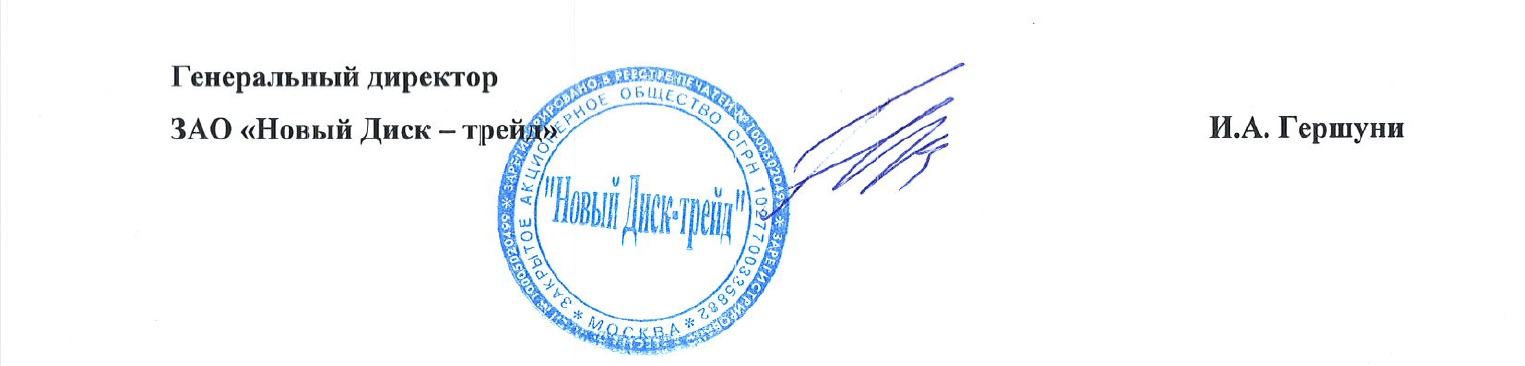 